.Intro: 16 counts (start counting after the vocal introduction)Begin facing 12:00 with weight on Right and Left touched beside Right[1 - 8] STEP, LOCK-STEP, STEP-LOCK-STEP, TOUCH FORWARD, STEP TOGETHER, TOUCH FORWARD, STEP TOGETHER, ROCK FORWARD, RECOVER BACK, ¼ TURN RIGHT[9 - 16] CROSS, SIDE, TOGETHER, CROSS SHUFFLE, STEP TOGETHER, SIDE, ROCK BACK, RECOVER, SIDE, BEHIND, SIDE****Restart after completion of count 16& during walls 3 and 6****During wall 3 dance will restart facing 9:00During wall 6 dance will restart facing 6:00[17 - 24] CROSS ROCK, RECOVER BACK, SIDE, CROSS ROCK, RECOVER BACK, ¼ TURN LEFT, ½ PIVOT TURN LEFT, ¼ TURN LEFT SIDE SHUFFLE[25 - 32] LEFT SAILOR STEP WITH A HEEL, TOGETHER, CROSS SHUFFLE, SIDE ROCK, RECOVER, LEFT COASTER BACKENDING: During wall 9 dance up to and including count 14& then add on the following:[15 - 17] SIDE, BEHIND, ¼ TURN LEFT, TOUCHE-mail christine@silverliningdance.co.nz website www.silverliningdance.co.nzGet Back What You Give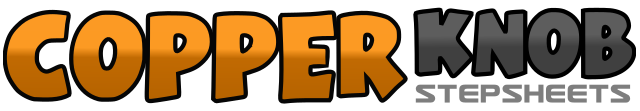 .......Count:32Wall:4Level:Improver.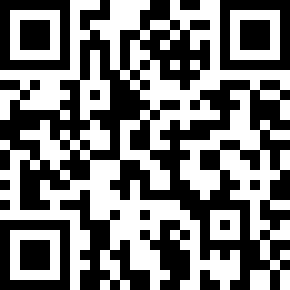 Choreographer:Christine Stewart (NZ) - May 2021Christine Stewart (NZ) - May 2021Christine Stewart (NZ) - May 2021Christine Stewart (NZ) - May 2021Christine Stewart (NZ) - May 2021.Music:Give - Stan Walker : (Single Version)Give - Stan Walker : (Single Version)Give - Stan Walker : (Single Version)Give - Stan Walker : (Single Version)Give - Stan Walker : (Single Version)........1 - 2&Step Right foot forward and slightly towards right diagonal (1), Cross Left foot behind Right heel (2), Step Right foot forward and slightly towards right diagonal (&)3 & 4Step Left foot forward and slightly towards left diagonal, Cross Right foot behind Left heel, Step Left foot forward and slightly towards left diagonal5&6&Facing 12:00 point/touch Right toe forward, Step onto Right foot beside Left foot, Point/touch Left toe forward, Step onto Left foot beside Right foot7 - 8&Step/rock Right foot forward, Recover back onto Left foot, Turn ¼ right and step Right foot to right side (3:00)1 - 2&Cross Left foot over in front of Right foot, Step Right foot to right side, Step onto Left foot beside Right foot3&4&Cross Right foot over in front of Left foot, Step Left foot slightly to left side, Cross Right foot over in front of Left foot, Step Left foot to left side and beside Right foot5 - 6&Step Right foot to right side, Rock Left foot back and slightly behind Right foot, Recover/rock forward onto Right foot (add ENDING here during wall 9)7 - 8&Step Left foot to left side, Cross Right foot behind Left foot, Step Left foot to left side****1 - 2&Cross/rock Right foot over in front of Left foot, Recover back onto Left foot, Step Right foot to right side3 - 4&Cross/rock Left foot over in front of Right foot, Recover back onto Right foot, Turn ¼ left and step Left foot forward5 - 6Step Right foot forward, Turn ½ left on balls of both feet transferring weight forward onto Left foot (6:00)7 & 8Turn ¼ left and step Right foot to right side, Step onto Left foot beside Right, Step Right foot to right side (3:00)1&2&Cross Left foot behind Right foot, Step Right foot slightly to right side, Touch Left heel forward, Step onto Left foot beside Right foot3 & 4Cross Right foot over in front of Left foot, Step Left foot to left side, Cross Right foot over in front of Left foot5 - 6Step/rock Left foot to left side, Recover/rock sideways right onto Right foot7 & 8Step Left foot back, Step onto Right foot beside Left foot, Step Left foot forward (3:00)15 - 16&Step Left foot to left side (15), Cross Right foot behind Left foot (16), Turn ¼ left and step Left foot forward (&)17Touch Right foot beside Left foot (12:00)